中文名：___________   英文名：___________年龄：________      身高：________        居住地：________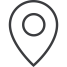 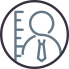 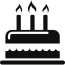 工作：__________________________________________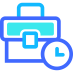 教育背景：______________________________________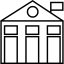 宗教信仰（Religious Beliefs）：_____________________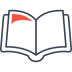 家乡：__________________________________________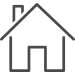 约会目标：□终身伴侣  □长期伴侣  □短期伴侣   □保密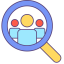 * Dating intentions: life partner/long-term /short-term/prefer not to say关于我：1.最近我发现：___________________________________________________________2.我最喜欢：___________________________________________________________3.我的人生理想是：___________________________________________________________4.如果我________________________，请不要恨我。5.和我约会，就像：___________________________________________________________